Викторина "Путешествие по Японии"Как сами японцы называют свою страну? (Ниппои)Как называется самый большой по площади остров Японии? (Хонсю)Как называется национальная еда японцев, которую можно попробовать даже у нас в городе? (суши) Как называется ядовитая рыба, съев которую чуть недожаренной или пережаренной, можно отравиться и умереть? В кафе даже есть предупреждение посетителям о том, что администрация не несет за это ответственности. (рыба-фугу) Как называли в Японии японских рыцарей (военное сословие)? (самураи) Как называется японский разведчик? (нинзя) Как называются специально выращиваемые карликовые деревья? (бонсай) “Посетите Японию весной, во время цветения вишен. Тогда вы поймете ее душу…” О каком дереве идет речь? Это дерево – символ Японии. (сакура) Любимый безалкогольный напиток японцев? Для употребления этого напитка у японцев существует целая церемония, очень длительная. (чай – жидкий и густой, чайная церемония) Национальная одежда японской женщины? (кимоно) Как называется искусство составления букетов? (икебана) Название палочек, которыми едят рис. (хаси)Что предпочитают японцы на гарнир? (рис – гохан) Назовите фамилию известной на весь мир японской скрипачки. (Ванесса Мэй)Как называется вид японской национальной борьбы, где в поединке участвуют борцы-тяжеловесы? (сумо) А как называется вид японской борьбы, назначение которой – подготовка к самозащите? (айкидо)Какой жест при встрече друзей отсутствует у японцев, но он очень популярен у нас? (рукопожатие)Ветви каких деревьев ставятся у каждого дома в Японии на Новый год? Что они символизируют? (ветви сосны - символ долголетия и могущества)В каком виде японцы предпочитают есть рыбу (свежую – зашими)Уважаемые родители, мы предлагаем вам разделить интересы наших детей,  побольше узнать о Японии, разгадать викторину об этой стране, разгадать Судоку и даже немного порисовать. Вы можете разделить эти задания с детьми, а можете выполнить их самостоятельно. Заряд хорошего настроения мы вам обещаем!ДЗЁСО (1662–1704)

И поля и горы –
Снег тихонько всё украл…
Сразу стало пусто.

С неба льется лунный свет.
Спряталась в тени кумирни
Ослепленная сова.Судоку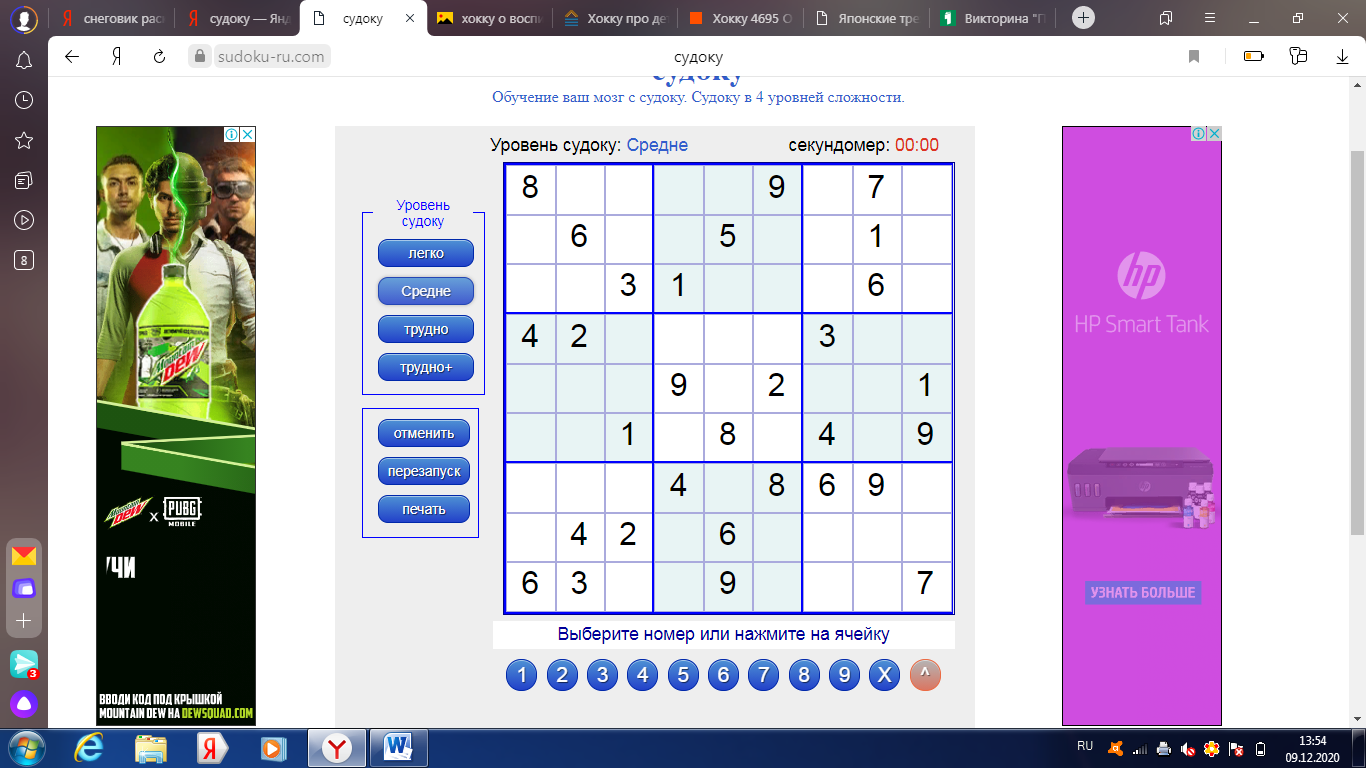 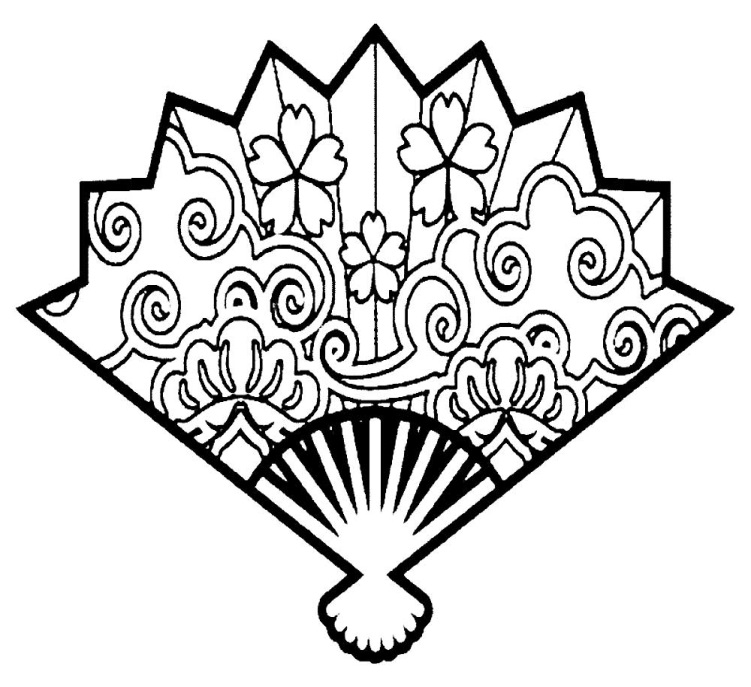 МДОУ №26 «Ветерок» ЯМРИнформационный буклет«Родителям о Японии»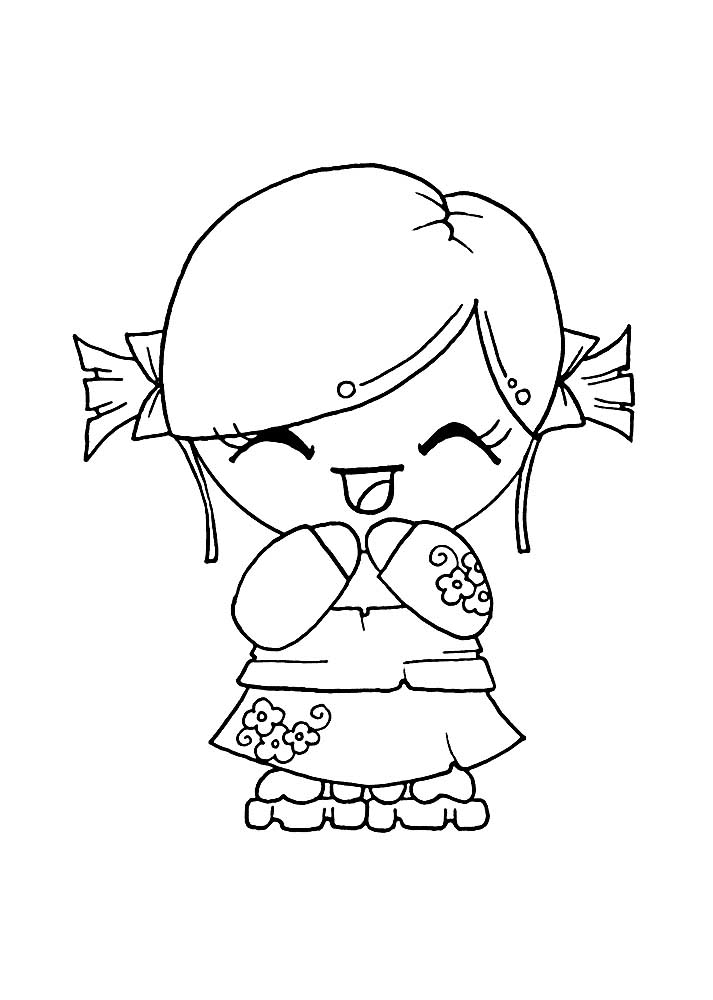 Селезнева А.К.Рахимова О.В.2020